Publicado en  el 28/12/2016 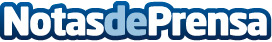 Publicat el calendari d'obertura comercial autoritzada de Catalunya per l'any 2017La Generalitat ha aprovat el document, que estableix un total de vuit festius en els que els comerços podran romandre obertsDatos de contacto:Nota de prensa publicada en: https://www.notasdeprensa.es/publicat-el-calendari-dobertura-comercial Categorias: Cataluña http://www.notasdeprensa.es